structural integration for the cranium with sharon wheelerMilan 24th-26th April 2020Learning from Sharon Wheeler her excellent way of working with the Cranium The seventh session of SI is the centerpiece of the ten sessions’ process. Dr. Rolf once said that we do the first six sessions so we can do the seventh session, and then we spend three more sessions integrating what comes out of the seventh session.The main part of the techniques you will see are from Dr. Rolf with some interesting additions from Sharon. These are all direct techniques from which you may expect large amounts structural change."Two handed torque" for the cranium will be taught. This delightful BoneWork technique smoothes out lumps, bumps, dents, and distortions in the skull, nicely demonstrating the fluidity of spongy bone in the cranium. For the lower jaw and zygomatic arch the Bonework techniques the upper and lower double pry bar will be taught. We will explore nose work, the eye sockets, the ears and ear cartilage, the front of the neck, and the atlas/axis relationship.Student’s will exchange sessions and will have the opportunity to work on a model.Sharon teaches this endlessly fascinating subject with detail & precision, hands on individual attention and a tendency towards invention.This is another great opportunity to absorb Sharon Wheeler’s knowledge accumulated in 48 years of work in Structural Integration. Sharon WheelerIn 1970, at the age of 23, Sharon Wheeler trained with Dr. Ida P. Rolf, the founder of Structural Integration. Her contributions to the field are a reflection of her lineage. 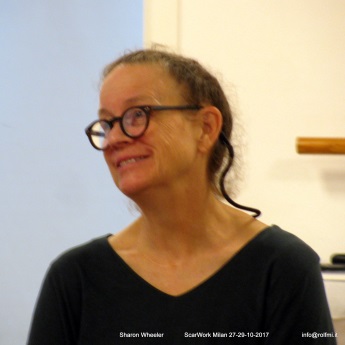 Sharon was one of the youngest students as well as one of the few women to be trained. Among the students in her class were two MDs, an aero-space engineer, and a PhD psychologist. Sharon was one of Dr. Rolf's admitted "artistic experiments".In 2007 at the first facial congress she found out that, no one was working with Scars, Bones, or the Cranium in the way she did. Since then she is travelling all over the world to teach her impressive work. Her gentle way of working with the tissues has an enormous effect that causes more and more the interest of the facial researchers. Training Approach:This 3 days workshop will give each student the chance to give and receive the work and Sharon will transmit directly to each student the quality of touch associated. Sharon’s guidance during the work it’s extremely effective and specific.A model will be available for each participant to give her/him the chance to apply the work on different situations.Training Cost:The total final price for this 3 days workshop is 650€. REGISTRATION FORM3 Days Workshop: Cranium24th-26th April 2020 – Price 650€Payments rules: Total Price 650€. DEPOSIT: To ensure a seat send a deposit of 200€ at registration. Be sure that you explicit: “DEPOSIT CRANIUM- NAME”.FULL BALANCE PAYMENT: 450€ by 15th FEBRUARY 2020FOR REGISTRATION AFTER 31st JANUARY 2020 THE TOTAL AMOUNT IS DUE AT REGISTRATION Cancellation rules: Cancellation before 15th December ‘19: 			30€ cancellation feeCancellation between 15th December ‘19 and 15th Feb ‘20: 	50% of the full tuition Cancellation from 16th Feb ‘20 or no-show: 			100% of the full tuition  The cancellation fees are going to be strictly applied so if you have the chance, subscribe insurance in case you get ill etc. Please look at the following link as an example https://www.reiseversicherung.de/vrv/partner/ep-Assistent.html?/ctrl/state=sem-tart&/data/agent/hagtnr=023440&/data/agent/nagtnr=000000Validity of Registration: Your registration will be considered in the order of arrival and it is only guaranteed if: you send this registration form properly filled inyou transfer the deposit at registrationyou pay the full commission no later than 15th November 2019Bank Account: All payments are to be addressed to the following bank account: To: 		DARIO DI LORENZOIBAN: 	IT85X0347501605CC0010614464ACCOUNT: 	614464 	BIC: INGBITD1	SWIFT: 	INGBITMMXXX	A minimum number of participants is required. If this minimum is not reached, the class can be cancelled and 100% of tuition fee will be reimbursed. You are advised not to pre-pay travel/ accommodation until you have confirmation that there are sufficient numbers on the course for it to go ahead.  The training will be hosted c/o METIS in Corso Buenos Aires, 64/d, MILANO (metro line 1-RED – stop LIMA).I have read and agreed to the conditions above and specifically the cancellation policy. Hereby I register for the Workshop “Tail End”, teacher: Sharon Wheeler, April 24th to 26th 2020 Fee:  650€. To complete your application, please scan/email it to: info@rolfmi.it – Dario Di Lorenzo, Via Vigevano 20, 20144 MILANO ITALYLast NameFirst NameAddressTownCountryDate of BirthBorn INE-Mail addressTelephone numberOnly for Italian:Only for Italian:Codice Fiscale Partita IVADateSignature